ENTREPRENEURSHIP DEVELOPMENT CELL	       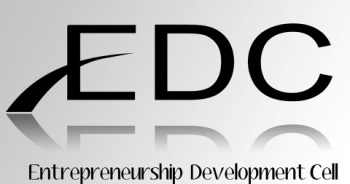 Name of the event: Selling of chocolate modaks (GANESH CHATHURTHI)Date:  16th September 2015Start Time: 10:00amEnd Time: 1:00pmAIM: The most awaited Ganesh festival, Vinayaka Chavithi or Ganesh Chaturthi was getting close, EDC decided that it will make and sell chocolate modaks in the college premises. It was a task where team communication and coordination were important among members. The task of making the chocolate modaks was well planned and executed.GROUNDWORK:In order to make chocolate modaks following groundwork involved was:The idea was approved in the meeting.Then permission for using the college microwave and fridge were approved.Then permission for keeping the desk in the college foyer was approved.In order to make chocolate modaks arrangements were made.To build the marketing skills, every member were taught how to sell chocolate modaks to students in the college premises.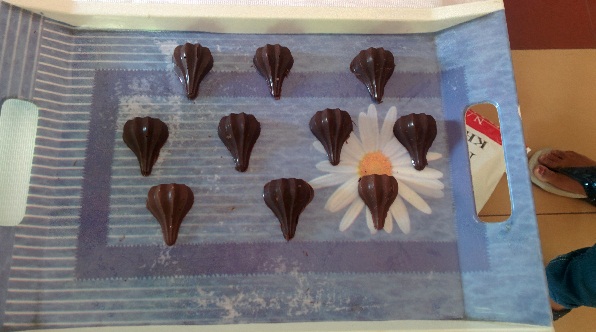 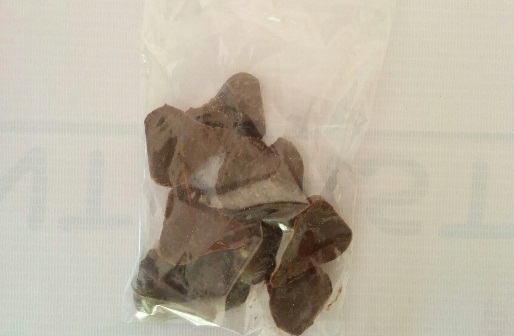 SUMMARY:DAY 1:EDC had put up desk at 10:00am.EDC directors appointed few core students for making the chocolate modaks and others member’s job was to sell and do the PR for modaks.The cost of small chocolate modaks were Rs 20/- and normal chocolate   modaks were 30/-Each modak were packed and sealed in the small plastic bags.Various shapes of modaks were designed.Professor Anita Agarwal was invited to see our chocolate modaks.EDC made a good profit from the chocolate modaks.The stall got closed at 1:00pm.The event went very well and was brilliantly executed by the organising team and all the members of Entrepreneurship development cell.